Emergency Support Function (ESF) #2 Annex Communications[INSERT NAME OF COUNTY]Emergency Operations Plan ESF Annex {Template}[INSERT MONTH AND YEAR]diSCLAIMERThis template was created by the Indiana Department of Homeland Security (IDHS) to assist Indiana County Emergency Management Agencies (EMAs) and their stakeholders in the development of their County Emergency Support Function (ESF) annex. This template provides SAMPLE language based off the State ESF Annex, but IDHS has tailored it for a more county-specific approach. We have included charts and layout diagrams to assist county Emergency Managers with identifying and documenting their specific needs for the update of their ESF Annex. This template is constructed off the State of Indiana’s Emergency Operations Plan and ESF Annex and follows FEMA CPG 101 guidance. This template can be scaled up or down and modified to follow each county’s unique organizational structure, activation protocol, threat and hazard assessments, and current capability and capacity gaps. This template follows all federal, state and Emergency Management Accreditation Program (EMAP) guidance. IDHS welcomes feedback on this template. Our goal is to provide our county stakeholders with best practices and the most comprehensive product for our county EMAs and stakeholders in their planning initiatives.  REMOVE THIS PAGE PRIOR TO PUBLISHING COUNTY DOCUMENTpLANNING AGENCIESWithin each Emergency Support Function (ESF) annex, the designation of primary, supporting, or non-governmental agencies are identified as the whole community planning committee. These determinations are based on their authorities, resources, and capabilities to the ESF. The primary agency point of contact (POC) identifies the appropriate support agencies that fall under this plan. The primary agency POC collaborates with each entity to determine whether they have the necessary resources, information, and capabilities to perform the required tasks and activities within each phase of emergency management. This includes activations in the County Emergency Operations Center (EOC), and impacted areas. Though an agency may be listed as a primary agency, they do not control or manage those agencies identified as supporting agencies. The agencies listed below are members of the Whole Community Planning Committee for this annex.Primary Agency[INSERT NAME OF COUNTY PRIMARY AGENCY NAME] Supporting AgenciesNote: Private sector resources may also be available to provide essential ESF #2 support. The fulfillment of some ESF #2 tasks may be dependent on private sector property, responsibilities, resources, operating procedures and/or policies. ESF #2 will provide support, as appropriate, maintain visibility, and gather information and intelligence from these private stakeholders to execute the ESF #2 mission, as needed. PURPOSE, SCOPE, SITUATION, AND ASSUMPTIONSPurposeThe purpose of the Communications Emergency Support Function (ESF #2) is to provide the resources and personnel to meet the overall communications-related needs of the county before, during, and after emergency or disaster events. Such events may significantly impact communications, infrastructure systems, and capabilities of county and local jurisdictions. ESF #2 will coordinate with telecommunications and information technology industries to protect, restore, and sustain telecommunications infrastructure. The ESF #2 position is critical in order to maintain communication interoperability and provide subject matter expertise in the support of incident management communications.  Scope [INSERT NAME OF COUNTY] and the county EOC recognizes 15 ESFs, and this annex focuses on ESF #2. ESF #2 acts to meet the telecommunications and essential elements of information needs of local, state, tribal, territorial, insular area, and federal government agencies; nongovernmental organizations; industry essential service providers; other private sector partners; and individuals, families, and households, including individuals with disabilities and others with access and functional needs. The following are responsibilities of ESF #2: Provides disaster emergency communications, which consists of the technical means and modes required to provide and maintain operable and interoperable voice and data communications in an incident area. Supports the temporary reestablishment of the basic public safety communications infrastructure and assists in the initial restoration of the commercial telecommunications infrastructure. Coordinates the provisioning of priority and other telecommunications services at incident support facilities, provides capabilities and services to aid response and short-term recovery operations, and ensures a smooth transition to long-term recovery efforts. Leads communications planning, training, exercising, and coordination of the enterprise capabilities of the county to support a whole of government approach to disaster response. Facilitates the delivery of mission critical information to maintain situational awareness for emergency management decision makers and support elements. Develops and maintains a cyber and communications common operating picture with federal, state, and industry partners. Develops cyber and communications restoration priorities during disasters. Coordinates and deconflicts incident radio frequencies in disaster event areas of operation. The ESF #2 structure may be used in non-Stafford Act and non-disaster situations where the National Response Framework applies. SituationIn the event [INSERT NAME OF COUNTY] determines the need for ESF #2 regarding any of the four phases of emergency management, the [INSERT NAME OF PRIMARY AGENCY] will act as the primary agency. ESF #2 agencies will be responsible for implementing their internal SOPs and/or SOGs and protocols to ensure adequate staffing and administrative support for field operations, as appropriate, and the support of efforts in the county EOC. ESF #2 personnel will coordinate the activation of communication assets to fulfill specific mission assignments that support essential activities in prevention, protection, mitigation, response, and recovery efforts. Effective response as well as ongoing support efforts will be contingent upon the availability of resources and the extent/impact of the incident upon the county. Hazard and Threat AssessmentsThere are several plans and preparedness assessments the county uses to identify and evaluate county and local threats, hazards, risks, capabilities, and gaps. The National Preparedness Goal (NPG) has identified 32 core capabilities tied to the 5 Mission Areas of Protection, Prevention, Mitigation, Response and Recovery. Table 1 provides a detailed list of each of the capabilities based on five mission areas. The highlighted capabilities are associated with this annex.table 1. mission areas and core capabilities Capability Assessment - Core Capabilities The following table lists the core capability actions that ESF #2 directly supports. TABLE 2. ESF #2 CORE CAPABILITY ACTIONSPlanning Assumptions Normal telephone, cellular phone, and internet communications systems will be degraded, overloaded, or rendered unusable by local and regional infrastructure damages. Initial efforts to establish communications among components of the response will be only partially successful. Backup methods and corrective actions will restore dependable and consistent communications in support of response operations within 48 to 72 hours. All county communications assets may be severely impacted. The degradation or total disruption may include all or some of the following communications resources commonly used by county agencies and by county and local responders: Indiana statewide 800-MHz radio system and its infrastructure (towers, generators, fuel supplies, and equipment buildings)Mobile data, CAD, and RMSInternet services and cellular voice and data servicesLandline telephone servicesState radio-system interconnectivity among sitesLinks between county agencies’ radio dispatch consoles and their radio systemsMicrowave backhaul links, affecting some telephone and data services passing through the system and state radio system backhaulIDHS’s VHF statewide radio system (155.0250 MHz), which is totally reliant upon the state microwave system and transmitters co-located at state microwave sitesStatewide 911 services to local PSAPsConventional 800-MHz repeaters separate from but co-located on sites used by the statewide 800-MHz system Planning FActors Police, firefighters, and EMS will incur degraded operations from the loss of communications within the impacted counties. Because of the lack of consistent communications during the first 48 to 72 hours, response organizations will enter the disaster area with uncertainty about the situation. Cellular towers located in liquefaction-prone areas of southern Indiana could be vulnerable to damage from ground movement during an earthquake. Amateur Radio Emergency Services (ARES) will provide valuable backup communication for coordinating response during the first 72 hours. Most vulnerable is the State Police microwave; there will likely be no backhaul.Microwave antennas will be functional but may be out of alignment. The 800-MHz system may suffer damages and not be available for use. CONCEPT OF OPERATIONSGENERAL CONCEPTThe role of [INSERT NAME OF COUNTY] during emergency response is to supplement local efforts before, during and after a disaster or emergency. If the county anticipates that its needs may exceed its resources, the EMA can request assistance from other counties through mutual aid agreements and/or from the state government.ESF #2 shall coordinate the use of available communication resources/equipment in areas impacted by emergencies or disasters to manage and support the immediate and long-term needs of the county and local jurisdictions. ESF #2 shall activate, deploy, and organize personnel and resources based upon:Pre-established policies, procedures, and practicesIntegration into the overall Emergency Operations Plan (EOP)/CEMPThe level of support required by other county and local ESFsESF #2 shall ensure and promote a common operating picture (COP) through communicating with all ESFs and the county EOC Operations Section. COUNTY OPERATIONAL PRIORITIES DURING RESPONSE AND RECOVERY OPERATIONSLife, safety, and health (highest priority)Incident stabilization Protection of property, economy, and the environmentRestoration of essential infrastructure, utilities, functions, and services Unity of effort and coordination among appropriate stakeholdersactivation of county emergency operations centerThe county Emergency Operations Center (EOC) is the primary hub for [INSERT NAME OF COUNTY]’s emergency support and coordination efforts to gather and disseminate event information, respond to requests for assistance from counties and local agencies, identify and coordinate priority actions and allocate resources. The activation of the EOC begins with the activation of the county Emergency Operations Plan (EOP) Base Plan and, if directed, this annex. The activation of the EOP establishes the emergency operations framework and structure needed to deliver coordinated emergency In most cases, the decision to activate will be made by Chairman of the Board of Commissioners (their successor), the [Insert County EM Agency Name] Director or their deputies if one or more of the following situations occur:An incident has occurred that has the potential for rapid escalation.The emergency will be of a long duration and requires sustained coordination.Major policy decisions may be required.The volume of local requests for assistance is increasing and expected to continue.Pre-deployment of local or state assets is occurring in anticipation of the emergency.Managing the situation requires urgent, high-level, non-routine coordination among multiple jurisdictions, county departments, or other external agencies. [INSERT NAME OF COUNTY] shall communicate and collaborate with other response/support agencies and integrate their response plans into the overall response.Activation of the EOC will be advantageous to the successful management of the event.  The EOC is managed by the EMA Director and is the physical location where multi-agency coordination occurs, whether it is at the primary or alternate undisclosed sites. The EOC can be configured to expand or contract as necessary to respond to the different levels of incidents requiring county assistance. The EOC has designated four activation levels as outlined in Table 3. Each elevated level assumes the requirements and conditions of the previous, lower activation level. During an EOC activation, ESFs may be activated depending on the incident and activation level. During a disaster response, each county ESF representative in the EOC will remain under the administrative control of his/her agency head; however, he/she will function under the supervision of the EOC Manager. Notification of activation will be made via phone, email, and/or text message. table 3. county EOC RESPONSE ACTIVATION LEVELS demobilization OF THE EOC Demobilization is the process by which facilities scale back their emergency operations as the objectives set by leadership are achieved. This usually entails the release of the ESF representation involved in response operations as objectives are accomplished and the need for their participation diminishes. Part of the demobilization process ensures that all paperwork, such as personnel evaluations, equipment time records, personnel time records, accident reports, and mechanical inspections have been completed and are accurate. Demobilizing the most expensive excess equipment and resources first saves funding.Local Coordination ESF #2 shall coordinate the evaluation of impacted areas based upon: Pre-established policies, procedures, and practices. Integration into the overall EOP/CEMP. The level of support required by other county and local ESFs. NOTE: It is important to not confuse an Incident Management Team (IMT) and a State Incident Management Assistance Team (IMAT). The IMT is ran and staffed at a local level. Indiana’s State IMAT is staffed at a State level and can be requested by county EMAs to augment or replace their local IMTs during disasters. Figure 1 - Incident Command Structure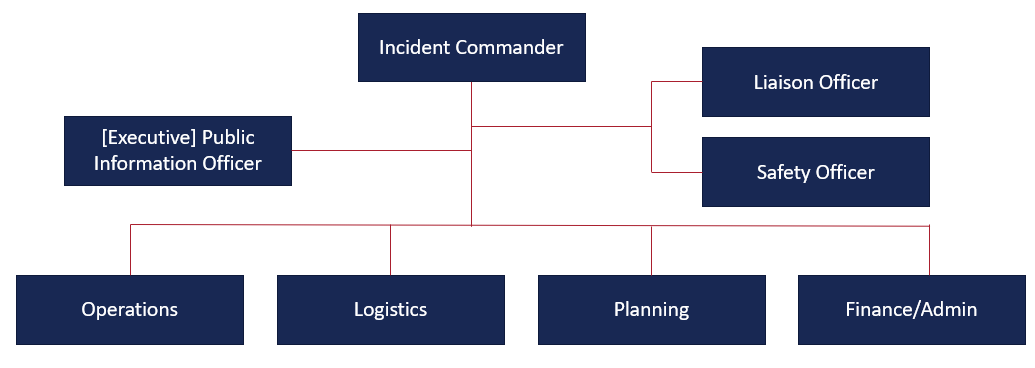 RESOURCE SUPPORTDuring an incident, requests for resource support originate from the site Incident Command (IC), Area Command (AC) or Unified Command (UC) and are directed to the local emergency management agency (EMA). As local resource capabilities become overwhelmed, the local jurisdiction’s EMA requests support from the State EOC based on the projected needs of the local Incident Action Plan (IAP). A request exceeding county capability can be fulfilled using mutual aid, state assistance, or other appropriate means. The State Resource Request Process as outlined in Figure 2, is designed to meet the varying needs of local jurisdictions throughout the life of an emergency event. The process may require alteration, activation of mutual-aid agreement(s), or assistance from federal agencies as needed. State resources may also be requested by local jurisdictions for activation in exercises, testing or training. Participation in these activations allows for the continued development and improvement of public safety programs and resources.FIGURE 2. STATE RESOURCE REQUEST PROCESS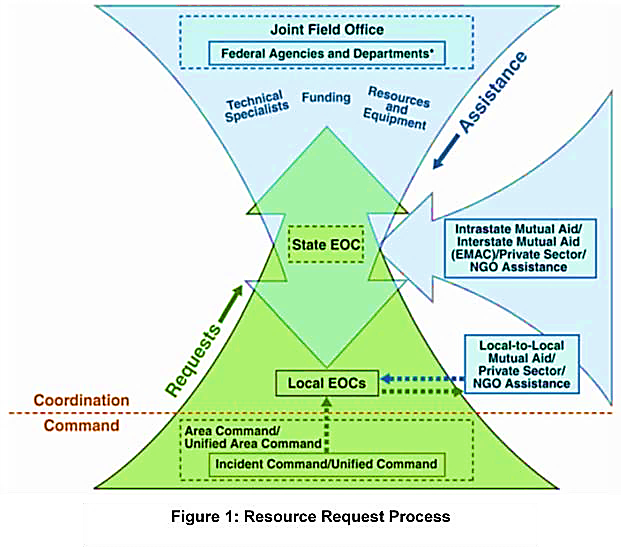 INCLUSION, ACCESS, AND FUNCTIONAL NEEDS[INSERT NAME OF COUNTY] works with public, private, and non-profit organizations to build a culture of preparedness and readiness for emergencies and disasters that goes beyond meeting the legal requisites of people with disabilities as defined by the most current version of the Americans with Disabilities Act (ADA) or for individuals with access and functional needs. [INSERT NAME OF COUNTY] integrates the Federal Emergency Management Agency’s (FEMA)’s access and functional needs guidance, which identifies an individual’s actual needs during an emergency and awareness of not using negative labels such as “handicapped,” “crippled,” or “abnormal.” 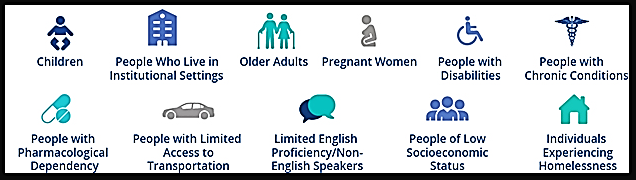 This annex planning guidance is inclusive, as it also encompasses people with temporary needs or those who do not identify themselves as having a disability. This includes women who are pregnant, children, older adults, individuals with limited English communication, people with limited transportation access and those with household pets and service animals. Additional awareness which helps ensure inclusive emergency preparedness planning include addressing the needs of children and adults in areas such as:SELF-DETERMINATION – Individuals with access and functional needs are the most knowledgeable about their own needs.NO “ONE-SIZE-FITS-ALL” – Individuals do not all require the same assistance and do not all have the same needs. EQUAL OPPORTUNITY, INTEGRATION AND PHYSICAL ACCESS – All individuals must have the same opportunities to benefit from emergency programs, services, and activities. NO CHARGE – Individuals with access and functional needs may not be charged to cover the costs of measures necessary to ensure equal access and nondiscriminatory treatment.EFFECTIVE COMMUNICATION – Individuals must be given information that is comparable in content and detail to the information given to those without functional needs. ORGANIZATION AND ASSIGNMENT OF RESPONSIBILITIESThis section describes how ESF #2 relates to other elements of the whole community. Basic concepts that apply to all members of the whole community include State, Tribal Territorial, Insular Area Governments, Private Sector and Non-Governmental Organizations (NGOs). Each primary and supporting agency shall maintain internal SOPs and/or SOGs or other documents that detail the logistical and administrative priorities deemed necessary to assist in overall county prevention, protection, mitigation, response, and recovery operations.Specific roles and responsibilities of primary and supporting agencies during an incident or event are described below. Tasks include but are not limited to:Primary Agency ResponsibilitieSProvide the coordination of interoperable communication resources to assist in critical functions and tasks before, during, and after emergency events and disaster situations. Support the recovery and restoration of communication infrastructure impacted by potential hazards or disaster events. Provide communications training in support of the ESF #2 mission. Work with other county or local departments to assess damage to the communication infrastructure in impacted areas and analyze this information to determine the impact of the incident and resource gaps that may exist. Coordinate and implement emergency-related response and recovery functions, as required, under statutory authority. 
Supporting Agency ResponsibilitiesAssist in prevention, protection, mitigation, response, and recovery operations when requested by [INSERT NAME OF COUNTY] or the designated ESF primary agency. Participate, as needed in the county EOC, supporting the coordination of communication resources and personnel during response and/or recovery operations. Assist the primary agency in the development and implementation of policies, protocols, SOPs and/or SOGs, checklists, or other documentation necessary to carry-out mission essential tasks. Assist in the developing situation reports and readiness assessments that will provide for an accurate COP. Participate in training and exercises aimed at continuous improvement of prevention, protection, mitigation, response, and recovery capabilities. Identify new communication equipment, technologies, or capabilities required to prepare for or respond to new or emerging threats and hazards. Provide information or intelligence regarding trends and challenges to capabilities within [INSERT NAME OF COUNTY]. Private Sector / NonGovernmental OrganizationsThe private sector owns or operates most of the nation’s communications infrastructure and is a partner and/or lead for the rapid restoration of their networks. Through planning and coordination, private sector entities provide critical information for incident action planning and decision making during an incident. Private sector mutual aid and assistance networks also facilitate the sharing of resources to support response. FIGURE 3. state emergency operations center organizational structure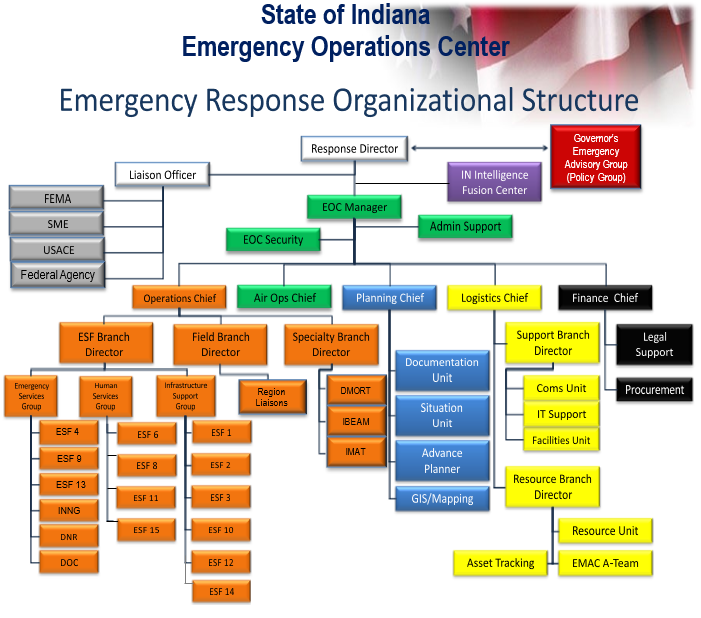 Emergency Support Function GENERAL TasksThe following tables are comprised of essential tasks that may need to be completed by ESF #2 in all phases of emergency management. These tasks have been created as a guide to follow for the primary and support agencies of ESF #2. They have been developed as a tool to address potential challenges and unique risks that may be faced during times of emergency and disaster here in [INSERT NAME OF COUNTY]. It will be the responsibility of ESF #2 to ensure the tasks outlined here are accurate and reflect their overall ability to manage, support and deploy resources. Please note, that the mission areas of Prevention and Protection have replaced the Preparedness mission area.table 4. esf #2 PREVENTION taskstable 5. esf #2 PROTECTION tasks Table 6. ESF 2 Mitigation Taskstable 7. esf #2 response tasks table 8. esf #2 RECOVERY tasks lifeline and esf ojectives and tasks timeline Table 9. ESF #2 Tasks for Safety and SecurityTable 10. ESF #2 Tasks for Food, Water, and Sheltering 
Table 11. ESF #2 TAsks for Medical Table 12. ESF #2 Tasks for Communications Table 13. ESF #2 General Tasksappendix a - COMMUNITY LIFELINES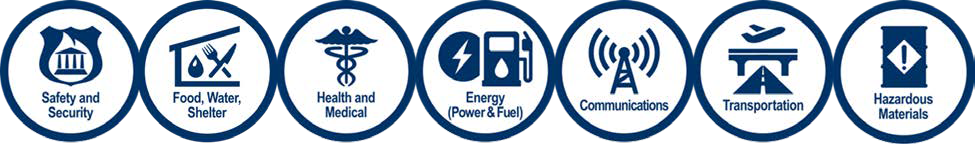 Lifelines are services that enable the continuous operation of critical government and business functions and are essential to human health and safety or economic security. Stabilizing community lifelines is the primary effort during response activities.ESFs deliver core capabilities to stabilize community lifelines for an effective response.The seven community lifelines represent only the most basic services a community relies on and which, when stable, enable all other activity within a community. The lifelines are designed to enable emergency managers, infrastructure owners and operators, and other partners to analyze the root cause of an incident impact and then prioritize and deploy resources to effectively stabilize the lifeline. This construct maximizes the effectiveness of federally supported, state managed, and locally executed response. Similar to the ESFs, other whole community organizations can work together to stabilize lifelines and meet disaster needs. The community lifelines do not directly cover all important aspects of community life that can be affected by an incident, including impacts to natural, historical, and cultural resources. For example, financial and economic issues important to the life and safety of affected individuals may also arise indirectly from impacts to lifelines during an incident. If disrupted, rapid stabilization of community lifelines is essential to restoring a sense of normalcy. Recent disasters have illuminated two underlying features of community lifelines that highlight opportunities to strengthen response planning and operations.First, community lifelines are interdependent and vulnerable to cascading failures. For example, communications and electric power systems rely on each other to function; severe damage to one will disrupt the other. Most lifelines also rely on complex supply chains. Water and wastewater service depend on the resupply of a broad array of chemicals and—if power goes out—fuel for emergency generators. However, in a severe natural or human-caused incident, those supply chains themselves may be broken.Second, community lifeline stabilization relies on businesses and infrastructure owners and operators who have the expertise and primary responsibility for managing their systems in emergencies. Accordingly, [INSERT NAME OF COUNTY] is working with developing planning coordination mechanisms needed to enable the private sector to play a larger, more comprehensive role in preparedness and response activities. The community lifelines are composed of multiple components that encompass infrastructure, assets, and services.TABLE 14. COMMUNITY LIFELINE COMPONENTS AND SUB-COMPONENTSTABLE 15. INDIANA LIFELINES / ESF / CORE CAPABILITIES CROSS WALKTable 16. Organizations that support ESF #2 during response COLORS INDICATE LIFELINE OR COMPONENT STATUSSTABLE: GreenMinimal or no disruption in services to survivorsNote: Green components may still be severely impactedSTABILIZING: YellowDisruption to services provided by component capabilities is causing limited impacts to response efforts and survivors.A solution to the disruption has been identified, and has it been converted into a plan of action, resourced, and implemented.Limiting factors may inhibit response.UNSTABLE: RedDisruption to services provided by component capabilities is causing significant impacts to response efforts and survivors.Requirements and solutions are not identified and/or there is no plan to deliver the solutions.Significant limiting factors may inhibit response.UNKNOWN: GreyImpacts are unknown and/or extent of situation or necessary response is unknown.ASSIGNING A LIFELINE STATUSAssign lifeline statuses as incident circumstances evolve and through the course of response operations.Stabilization targets will provide the baseline against which lifelines can be compared.The flowchart shows an example of how responders may think through assigning lifelines a color status.FIGURE 4. STATUS ASSIGNMENT FLOWCHART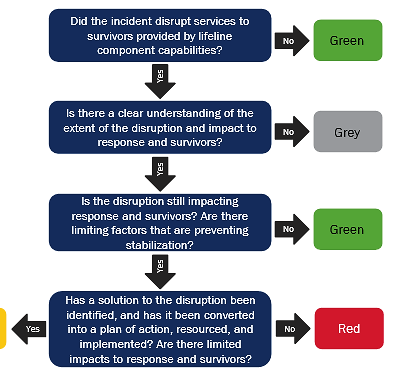 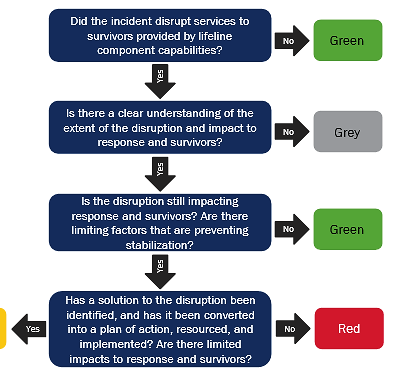 APPENDIX B - AUTHORITIES [ADD, REMOVE, OR CHANGE TO COUNTY DETAILS OR PROTOCOLS]Local JurisdictionIndiana Code 36-1-3, Home Rule Indiana’s Home Rule grants municipalities the ability to govern themselves as them deem fit.StateExecutive Order 17-02, January 2017The Director of IDHS shall act as the chairperson of the Governor’s Emergency Advisory Group.Indiana Code 10-19-2, Department of Homeland Security EstablishedThe Indiana Department of Homeland Security was established, and the governor shall appoint an executive director.Federal	National Incident Management System (NIMS), October 2017NIMS provides a consistent nationwide template for partners to work together to prevent, protect against, respond to, recover from, and mitigate the effects of incidents. Robert T. Stafford Disaster Relief and Emergency Assistance Act, August 2016 The Stafford Act is a United States federal law that provides a means of natural disaster assistance for state and local governments. Sandy Recovery Improvement Act, 2013The Sandy Recovery Improvement Act is a law that authorizes changes to the way FEMA delivers disaster assistance.Post-Katrina Emergency Management Reform Act, 2006The Post-Katrina Emergency Management Reform Act provides FEMA guidance on its mission and priorities; including its partnership with state and local governments.  APPENDIX C – REFERENCE LIST[ADD, REMOVE, OR CHANGE TO COUNTY DETAILS OR PROTOCOLS]APPENDIX D – ACRONYMS[ADD, REMOVE, OR CHANGE TO COUNTY DETAILS OR PROTOCOLS]APPENDIX E – DEFINITIONS[ADD, REMOVE, OR CHANGE TO COUNTY DETAILS OR PROTOCOLS][Insert supporting agencies/organizations]PREVENTIONPROTECTIONMITIGATIONRESPONSERECOVERYPlanningPlanningPlanningPlanningPlanningPublic Information and WarningPublic Information and WarningPublic Information and WarningPublic Information and WarningPublic Information and WarningOperational Coordination Operational Coordination Operational Coordination Operational Coordination Operational Coordination Intelligence and Information SharingIntelligence and Information SharingCommunity ResilienceInfrastructure SystemsInfrastructure SystemsInterdiction and DisruptionInterdiction and DisruptionLong-Term Vulnerability ReductionCritical TransportationEconomic RecoveryScreening, Search and Detection Screening, Search and Detection Risk & Disaster Resilience AssessmentEnvironmental Response/Health and SafetyHealth and Social ServicesForensics and AttributionAccess Control and Identify VerificationThreats and Hazards IdentificationFatality Management ServicesHousingCybersecurityFire Management and Suppression Natural and Cultural ResourcesRisk Management for Protection Programs and ActivitiesLogistics and Supply Chain ManagementSupply Chain Integrity & SecurityMass Care ServicesPhysical ProtectiveMass Search and Rescue OperationsOn-Scene Security, Protection, & Law EnforcementOperational CommunicationsPublic Health, Healthcare, and Emergency ServicesSituational AssessmentCORE CAPABILITYESF #2 – COMMUNICATIONSOPERATIONAL COMMUNICATIONSCoordinates with local and state partners to ensure the capacity to communicate with both the emergency response community and the affected populations. Coordinates the establishment of interoperable voice and data communications between local, state, tribal, territorial, insular area, and federal first responders. Re-establish sufficient communications infrastructure within the affected areas to support ongoing life-sustaining activities; provide basic human needs, including the needs of individuals with disabilities and others with access and functional needs; and transition to recovery. PLANNINGConduct a systematic process engaging the whole community, as appropriate, in the development of executable strategic, operational, and/or community-based approaches to meet defined objectives. OPERATIONAL COORDINATIONEstablish and maintain a unified and coordinated operational structure and process that appropriately integrates all critical stakeholders and supports the execution of core capabilities. PUBLIC INFORMATION AND WARNINGDeliver coordinated, prompt, reliable, and actionable information to the whole community through the use of clear, consistent, accessible, and culturally and linguistically appropriate methods to effectively relay information regarding any threat or hazard and, as appropriate, the actions being taken, and the assistance being made available. LEVELNUMBERNAME OF LEVELDESCRIPTIONIVDaily Ops Normal daily operations. Monitoring special events and weather alerts. IIIActive Emergency A situation has or may occur which requires an increase in activation of the EOC, to include EOC Section Chiefs.IISignificant Emergency An incident that is likely to require the activation of mutual-aid agreements. Section Chiefs, Advisory Council or Policy Group are activated and all ESF agencies are alerted or required to report to the EOC. IFull Emergency An incident that will likely require state and/or federal assistanceESF #2 – PREVENTION TASKSESF #2 – PREVENTION TASKS1Initiate a time-sensitive, flexible planning process that builds on existing plans and incorporates real-time ESF #2 intelligence. 2Establish and maintain a unified and coordinated operational structure and process that appropriately integrates all critical stakeholders and supports the execution of core capabilities.3Anticipate and identify emerging and/or imminent ESF #2 threats through observation and situational awareness. 4Make appropriate assumptions to inform decision makers and counterterrorism professionals actions to prevent imminent attacks on ESF #2 in the homeland.5Continue to monitor changing trends in activity and aggressive behavior at the local, state, and national level and adjust prevention tasking as it applies to ESF #2. 6Establish and maintain partnership structures among protection elements to support networking, planning, and coordination.7Present courses of action to decision makers to locate, interdict, deter, disrupt, or prevent imminent attacks on the homeland and imminent follow-on attacks.8Share relevant, timely, and actionable information and analysis with local authorities through a pre-established reporting system.9Identify possible ESF #2 terrorism targets and vulnerabilities. Ensure the security of equipment, facilities, and personnel through assessments of capabilities and vulnerabilities.10Implement, exercise, and maintain plans to ensure continuity of operations.ESF #2 – PROTECTION TASKSESF #2 – PROTECTION TASKS1Develop, validate, and maintain SOPs or guidelines for both routine and emergency operations. Concerns include, but are not limited to: Identification and assessment of resources and critical infrastructure. Alert, notify, and activate personnel for work in the field or EOC. Emergency communications and reporting procedures. 2Develop and conduct training and education programs for ESF #2 personnel. Program considerations include, but are not limited to: The assessment of critical infrastructure which includes structures, equipment, supplies, and resources. Working in the field during emergency operations. Working in a county EOC during emergency activations. WebEOC or other specialized computer applications. Emergency communications and reporting procedures. National Incident Management System / Incident Command. Continuity of Operations. Mapping and GIS computer applications.Emergency transportation and evacuation planning. 3Develop and maintain a roster of essential primary and support agency contacts for ESF #2 to be used in the event of emergency operations. Ensure critical information (cell phone numbers, email, etc.) are listed. 4Develop and maintain a system to collect information on essential resources and equipment. 5Develop lists of resource needs and work toward their elimination by securing funding, building partnerships, or other activities. 6Update mutual aid agreements, letters of understanding, or contracts with departments, organizations, or private entities as they relate to short and long-term emergency communication needs. 7Train ESF #2 personnel on technical standards and specifications for essential pieces of structures/equipment related to short and long-term emergency communication needs. 8Train ESF #2 personnel on routine and emergency safety standards for both field operations and EOC activities. 9Exercise alternate communication structures, equipment, and assets for continuity of operations and essential communication services.10Train ESF #2 staff in the appropriate legislation, policies, and administrative rules that relate directly to communication structures, equipment, and assets during emergencies or disasters. ESF #2 – MITIGATION TASKSESF #2 – MITIGATION TASKS1Identify new technology that can sustain communication between the State EOC and field personnel. 2Identify areas that have been or are currently prone to significant hazards and determine the impact on critical communications infrastructure. 3Catalogue emergency communication resources within the State of Indiana and potential shortfalls or gaps that may exist. 4Ensure procedures and protocols are in place for utilization of the WebEOC system. 5Identify new partnerships or funding sources to reduce or eliminate resource shortfalls or gaps for communication issues and concerns. 6Establish partnerships with other federal, state, local and municipal entities that share communication responsibilities. 7Identify gaps in and maintain mutual aid agreements, letters of understanding or contracts with departments, organizations or private entities that may offer rapid deployment of resources or services as they relate to short and long-term emergency communications needs. 8Identify, recommend and maintain standards for essential pieces of equipment related to interoperable emergency communication. 9Identify, establish and maintain emergency safety standards for all ESF #2 personnel for both field operations and State EOC activations that comply with federal and state requirements and policies. 10Identify and establish alternate communication facilities, equipment and assets for continuity of operations and essential communication services statewide. 11Identify training gaps and needs relating to communication services during emergencies or disasters. 12Assist in the development of legislation, policies and administrative rules that relate directly to communication during emergencies or disasters, this ESF and its ability to provide emergency assistance or equipment. ESF #2 – RESPONSE TASKSESF #2 – RESPONSE TASKS1Activate SOPs or guidelines for emergency operations that consider: The assessment, staging, use, status, and sustainability of facilities, equipment, supplies, and other resources. The assessment of critical infrastructure which includes structures, equipment, supplies, and resources. The alert, notification, and activation of personnel for work in the field or within the EOC. Activate call-down list. Emergency communications and reporting procedures. 2Activate ESF #2 personnel for such mission essential tasks as: The assessment of critical communications infrastructure which includes structures, equipment, supplies, and resources following emergencies or disasters, as deemed necessary. Assisting with communication needs, including the need for equipment. Responding to the field for emergency operations. Working in an EOC during emergency conditions. Supporting local, district or statewide Incident Command structures. Activating continuity of operations plans. Developing and distributing maps and other pertinent geographic information to identify the location of coverage outages. Supporting local, district, or statewide Incident Command structures. Assisting with the emergency communication needs of state and local agencies and departments. 3Establish, maintain, and monitor communication links between IMAT/IMT and the State EOC, MCC or at remote sites. 4Evaluate the ability to communicate internally with ESF #2 personnel and implement alternate communications if primary systems are down. 5Assist in the identification of damages to critical communication infrastructure which includes structures, equipment, supplies, and resources. Information to be collected may include: Project Hoosier SAFE-T system status. Degradation of critical communications infrastructure and identification of coverage outages. Status of alternative communication systems, if known. The need to activate a restoration plan for an emergency communications system. Estimated times of restoration and/or deployment, if available. 6Work with all ESFs, as needed, to coordinate the restoration of critical communications infrastructure. 7Work with all ESFs, as needed, to support their communications needs. 8Work with ESF counterparts at the local, state, regional and national levels, as well as NGOs and private businesses/industry, as needed. 9Post situation reports and critical information in WebEOC during activations. ESF #2 – RECOVERY TASKSESF #2 – RECOVERY TASKS1Work with state and local entities to develop plans to repair and restore their critical communications infrastructure. 2Monitor deployed communications equipment, including resources deployed to sustain alternate communications equipment, such as generators in preparation for demobilization. 3Work to aggressively eliminate shortfalls or resource gaps that were identified in response to an emergency or disaster. 4Establish partnerships and identify funding sources to address resource shortfalls or gaps for emergency/disaster communication issues and concerns. 5Maintain open and ongoing communication with other federal, state, county, local, and municipal entities that were impacted by the emergency or disaster and assist in their overall efforts for recovery operations. 6Assess mutual aid agreements, letters of understanding or contracts with departments, organizations, or private entities that may have been utilized during the response and determine if those agreements need to be updated or revised. 7Assess the current technical standards and specification for essential pieces of equipment related to short and long-term emergency communication needs based upon the lessons learned from the most recent emergency/disaster response. 8Assess the current level of training on emergency safety standards for communications personnel to determine the appropriate application and compliance with federal and state requirements and policies. 9Assess the current usage and application of alternate communication infrastructure to determine if there are issues that need to be addressed for future response operations. LIFELINE OBJECTIVEESF OBJECTIVESUPPORT NEEDED FROMMISSION-ESSENTIAL TASKS0 – 24 HOURS0 – 24 HOURS0 – 24 HOURS0 – 24 HOURSTo ensure life safety and security for population and respondersTo provide effective firefighting capabilitiesTo control traffic and cordon off stricken areas sufficiently to support safe public evacuations and incoming personnel within 24 hoursTo test all applicable means of communications within 2 – 6 hours of SEOC activation to determine system fitness.__  __Recommend both short- and long-term solutions for ensuring interoperability and continuity of communications for emergency responders. To ensure life safety and security for population and respondersTo provide effective firefighting capabilitiesTo control traffic and cordon off stricken areas sufficiently to support safe public evacuations and incoming personnel within 24 hoursTo test all applicable means of communications within 2 – 6 hours of SEOC activation to determine system fitness.__  __Actively poll the status of the statewide 800-MHz radio communications system. To ensure life safety and security for population and respondersTo provide effective firefighting capabilitiesTo control traffic and cordon off stricken areas sufficiently to support safe public evacuations and incoming personnel within 24 hoursTo achieve communications with all impacted counties within the first 24 hours by deploying radio caches as necessary and using common operating channels. __  __Prepare agency cache radios, cache satellite radios, and any necessary radio technicians for deployment. To ensure life safety and security for population and respondersTo provide effective firefighting capabilitiesTo control traffic and cordon off stricken areas sufficiently to support safe public evacuations and incoming personnel within 24 hoursTo achieve communications with all impacted counties within the first 24 hours by deploying radio caches as necessary and using common operating channels. IPSC, CAPIf Indiana’s 800-MHz radio system has sustained damage, begin repairs and deploy mobile emergency radio vehicles (MERVs), as necessary. This may require air transport support from the CAP. 24 – 72 HOURS24 – 72 HOURS24 – 72 HOURS24 – 72 HOURSTo extinguish firesTo protect the health and safety of the public and respondersTo provide ongoing security throughout the impacted countiesTo identify the operational status of public safety networks within 24 – 48 hours__  __Determine operational status of public safety communications and begin repairs as necessary. LIFELINE OBJECTIVEESF OBJECTIVESUPPORT NEEDED FROMMISSION-ESSENTIAL TASKS24 – 72 HOURS24 – 72 HOURS24 – 72 HOURS24 – 72 HOURSTo deliver mass care services for survivors and petsTo request communication resources within 24 – 48 hours to support sheltersHam OperatorsDetermine need for amateur radio at mass care facilities. To deliver mass care services for survivors and petsTo support a means of communication for mass care through RACES__  __Assign ham operators to assist with opened shelters. To deliver mass care services for survivors and petsTo support a means of communication for mass care through RACESRACESDeliver operators and equipment to mass care facilities. To deliver mass care services for survivors and petsTo provide an appropriate cache to support coordination through SEOC and ARC updates__  __Provide high-frequency (HF) radios and one 800-MHz radio per shelter. LIFELINE OBJECTIVEESF OBJECTIVESUPPORT NEEDED FROMMISSION-ESSENTIAL TASKS0 – 24 HOURS0 – 24 HOURS0 – 24 HOURS0 – 24 HOURSTo ascertain status of hospitals, EMS providers, and medical transport servicesTo determine the total patients at each impacted healthcare facility requiring immediate transport to another facility To enable hospitals and other essential medical providers to communicateContractorsTest communications between hospitals, truck to hospital and establish a means to conversate. 24 – 72 HOURS24 – 72 HOURS24 – 72 HOURS24 – 72 HOURSTo support temporary health and medical infrastructure in and around the impacted zone within 48 hoursTo provide a means of communication to each hospital to provide coordination with SEOCContractorsFederal communication resources Use redundant systems to support communications and organize casualty evacuation. LIFELINE OBJECTIVEESF OBJECTIVESUPPORT NEEDED FROMMISSION-ESSENTIAL TASKS0 – 24 HOURS0 – 24 HOURS0 – 24 HOURS0 – 24 HOURSTo transmit public information and warning messages to survivors in the disaster area within 12 hours of the incident(Same as lifeline objective) __  __Communications and warning systems such as the Emergency Alert System (EAS), National Oceanic and Atmospheric Administration (NOAA) weather radio, and the National Warning System (NAWAS) will be important for disseminating public information. But if these systems are not functional, devise expedient methods to disseminate essential public information. For example, distribute flyers in populated areas, or use high power AM and FM radio stations to provide critical information to disaster victims who have portable radios or car radios. To transmit public information and warning messages to survivors in the disaster area within 12 hours of the incident(Same as lifeline objective) ESFs 7, 15FEMAReach out quickly to all ESF 15 to determine which systems will be effective in providing public information. To assess critical communications infrastructure, including structures, equipment, supplies, and resources deemed necessaryTo test all applicable means of communications within 2 – 6 hours of SEOC activation to determine system fitness. __  __Send out a coordinated message from all levels of government to achieve contact for testing and situational awareness. To assess critical communications infrastructure, including structures, equipment, supplies, and resources deemed necessaryTo test all applicable means of communications within 2 – 6 hours of SEOC activation to determine system fitness. IPSC Connection Center (ICC)Ham operators ISP troopersINDOT road crewsDNR law enforcement officers (LEOs) Identify Local Primary 1 (LP1) and Local Primary 2 (LP2) availability by “channel surfing”. To assess critical communications infrastructure, including structures, equipment, supplies, and resources deemed necessaryTo test all applicable means of communications within 2 – 6 hours of SEOC activation to determine system fitness. Local EOCsIssue a local “All Call” to responders. To assess critical communications infrastructure, including structures, equipment, supplies, and resources deemed necessaryTo test all applicable means of communications within 2 – 6 hours of SEOC activation to determine system fitness. ESF 5IDHS EOC Communications Director: Immediately conduct a communications check with counties until a valid pattern of communications functionality can be determined. The communications check should include questions about the degree of damage sustained. To assess critical communications infrastructure, including structures, equipment, supplies, and resources deemed necessaryTo test all applicable means of communications within 2 – 6 hours of SEOC activation to determine system fitness. __  __If the communications systems are believed to be severely affected, it is critically important to quickly ascertain which means of communications remain intact. All ESF #2 agencies in the SEOC with district, sub-district or county offices in the estimated affected area should immediately attempt to establish communications with these offices, via all means possible. LIFELINE OBJECTIVEESF OBJECTIVESUPPORT NEEDED FROMMISSION-ESSENTIAL TASKSTo assess critical communications infrastructure, including structures, equipment, supplies, and resources deemed necessary (continued)To achieve communications with all impacted counties within the first 24 hours by deploying radio caches as necessary and using common operating channels.Communications vendorsAt the request of the state, in conjunction with the IDHS communications officer, liaise with all communications vendors to coordinate deployment of supplemental equipment such as cellular on wheels (COW), cellular on light truck (COLT), etc. To assess critical communications infrastructure, including structures, equipment, supplies, and resources deemed necessary (continued)To achieve communications with all impacted counties within the first 24 hours by deploying radio caches as necessary and using common operating channels.RACESIDHS Communications Officer: Activate the state RACES operators. Designate the representative(s) who will report to the SEOC to support amateur radio communications. To assess critical communications infrastructure, including structures, equipment, supplies, and resources deemed necessary (continued)To achieve communications with all impacted counties within the first 24 hours by deploying radio caches as necessary and using common operating channels.RACESEstablish an amateur radio operations network using RACES or other operators. These operators must be physically located at county EOCs or local incident command sites, if possible, as well as at state, district, and sub-district offices. To assess critical communications infrastructure, including structures, equipment, supplies, and resources deemed necessary (continued)To achieve communications with all impacted counties within the first 24 hours by deploying radio caches as necessary and using common operating channels.ESF 5If communications capabilities do exist, begin compiling damage assessments, the status of existing capabilities, and first-priority needs in coordination with ESF 5 (Information and Planning) to determine overall functionality and the need to deploy radio caches. To assess critical communications infrastructure, including structures, equipment, supplies, and resources deemed necessary (continued)To achieve communications with all impacted counties within the first 24 hours by deploying radio caches as necessary and using common operating channels.ESF 7FEMAWhile working with ESF 7 (Logistics Management & Resource Support), determine the additional communications systems available to support emergency operations in the affected areas such as mobile emergency response support (MERS).To assess critical communications infrastructure, including structures, equipment, supplies, and resources deemed necessary (continued)To achieve communications with all impacted counties within the first 24 hours by deploying radio caches as necessary and using common operating channels.__  __Coordinate with commercial telecommunications service providers to determine the emergency communications resources they may be able to provide. To assess critical communications infrastructure, including structures, equipment, supplies, and resources deemed necessary (continued)To achieve communications with all impacted counties within the first 24 hours by deploying radio caches as necessary and using common operating channels.RACESImplement any plans for the immediate repair/replacement of damaged infrastructure/ equipment used by amateur radio personnel.To assess critical communications infrastructure, including structures, equipment, supplies, and resources deemed necessary (continued)To achieve communications with all impacted counties within the first 24 hours by deploying radio caches as necessary and using common operating channels.CAPUse the CAP to possibly establish airborne repeater systems.To assess critical communications infrastructure, including structures, equipment, supplies, and resources deemed necessary (continued)To achieve communications with all impacted counties within the first 24 hours by deploying radio caches as necessary and using common operating channels.__  __Continually monitor the status of all communications. LIFELINE OBJECTIVEESF OBJECTIVESUPPORT NEEDED FROMMISSION-ESSENTIAL TASKS24 – 72 HOURS24 – 72 HOURS24 – 72 HOURS24 – 72 HOURSTo ensure communications needs are being met through temporary or permanent solutions. (Same as lifeline objective)FEMADHS/CISAIn conjunction with the IDHS communications officer, liaise with the FEMA and DHS/CISA for any requests for federal communications assets, personnel, or reports. To ensure communications needs are being met through temporary or permanent solutions. (Same as lifeline objective)ESF 5ESF 2 representative: In conjunction with IPSC and the IDHS communications officer, liaise with ESF 5 to fill requests for state radio programming technicians, communications unit leaders (COMLs), communications technicians (COMTs), radio operators (RADOs), and resources from the Telecommunicator Emergency Response Task Force (TERT). To ensure communications needs are being met through temporary or permanent solutions. (Same as lifeline objective)__  __Determine the additional communications systems available to support emergency operations in the affected areas. To ensure communications needs are being met through temporary or permanent solutions. (Same as lifeline objective)__  __Continually monitor the status of all communications. To ensure communications needs are being met through temporary or permanent solutions. (Same as lifeline objective)__  __Designate appropriate channels and emergency response working groups to maximize communications capabilities. To ensure communications needs are being met through temporary or permanent solutions. (Same as lifeline objective)County OfficialsAffected areas: Survey local communications functionality and share the results with the EOC. To ensure communications needs are being met through temporary or permanent solutions. (Same as lifeline objective)ESF 15Coordinate with ESF 15 (External Affairs) to ascertain which systems are available for disseminating essential public information. To ensure communications needs are being met through temporary or permanent solutions. (Same as lifeline objective)ESF 15Broadcast public messages as needed. To ensure communications needs are being met through temporary or permanent solutions. (Same as lifeline objective)ESF 7Determine any resources needed through EMAC or federal government and submit requests to ESF 7. To ensure communications needs are being met through temporary or permanent solutions. To identify the operational status of local commercial communications carriers within 48 hours__  __Promptly obtain tower status with estimated time of repairs. To ensure communications needs are being met through temporary or permanent solutions. To identify the operational status of local commercial communications carriers within 48 hoursESF 1INNGMaintain fuel status and refills for tower sites. To ensure communications needs are being met through temporary or permanent solutions. To identify the operational status of local commercial communications carriers within 48 hours__  __Gather intelligence and communicate the status and existing capabilities of all ESF 2 agencies to prioritize needs. To ensure communications needs are being met through temporary or permanent solutions. To identify the operational status of local commercial communications carriers within 48 hours__  __Continue to repair and maintain communications equipment. To ensure communications needs are being met through temporary or permanent solutions. To identify the operational status of public safety networks within 24 – 48 hoursLocal EOCsContinue to determine the status of state and local systems. To ensure communications needs are being met through temporary or permanent solutions. To identify the operational status of public safety networks within 24 – 48 hours__  __Determine the additional communications systems available to support emergency operations in the affected areas. LIFELINE OBJECTIVEESF OBJECTIVESUPPORT NEEDED FROMMISSION-ESSENTIAL TASKSTo provide interoperable communications via MERS to support disaster operations in the impacted counties. __  __FEMAFEMA: Dispatch MERS unit and designate a location where MERS provides maximum support for communications. BEYOND 72 HOURSBEYOND 72 HOURSBEYOND 72 HOURSBEYOND 72 HOURSTo achieve communications state-wide(Same as lifeline objective)__  __Continually monitor the status of all communications, public and private, throughout the state. To achieve communications state-wide(Same as lifeline objective)__  __Continue to repair and maintain communications equipment. To achieve communications state-wide(Same as lifeline objective)ESF 7Determine any resources needed and submit requests to ESF 7. To have cellular services fully functioning __  __Private cell companiesSet up privately owned MERS units to enable cell services for residents. To have cellular services fully functioning __  ____  __Establish a business emergency operations center (BEOC). To have cellular services fully functioning __  ____  __Restore telecommunications service priority (TSP) circuits. To have cellular services fully functioning __  ____  __Restore public cellular services. OBJECTIVESUPPORT NEEDED FROMMISSION-ESSENTIAL TASKS0 – 24 HOURS0 – 24 HOURS0 – 24 HOURSTo maintain the common operating picture (COP) and contribute to the Incident Action Plan (IAP)__  __Deploy ESF 2 representative to the county EOC within two hours of notification. To maintain the common operating picture (COP) and contribute to the Incident Action Plan (IAP)__  __Provide situational information to the EOC. To maintain the common operating picture (COP) and contribute to the Incident Action Plan (IAP)__  __As a part of the IAP, develop a prioritized listing of county facilities and large population areas to receive available county communications support equipment and assistance. From a county perspective, this prioritization should focus on the ability to reestablish communications between the most impacted areas or large population areas and the county EOC or area commands as quickly as possible. __  ____ __Brief agency representatives regarding the known status of the affected counties including damage sustained, injuries, deaths, unmet critical needs, etc. __  ____  __Immediately begin executing the plan in the Emergency Communications Annex and associated standard operating procedures (SOPs). 24 – 72 HOURS24 – 72 HOURS24 – 72 HOURSTo continue maintaining the COP and contributing to the IAP__  __Provide situational awareness information to the EOC. To continue maintaining the COP and contributing to the IAP__  __Communicate the status and existing capabilities of all ESF 2 agencies to prioritize needs. To continue maintaining the COP and contributing to the IAP__  __Participate in developing the IAP with the EOC to set priorities for critical communications needs. BEYOND 72 HOURSBEYOND 72 HOURSBEYOND 72 HOURSTo continue maintaining the COP and contributing to the IAP__  __Provide situational information to the EOC. To continue maintaining the COP and contributing to the IAP__  __Continue prioritization of needs and begin to assess priorities for recovery phases. All community Lifeline Components AND SUB-COMPONENTSAll community Lifeline Components AND SUB-COMPONENTSAll community Lifeline Components AND SUB-COMPONENTSMultiple components establish the parameters of and key assessment elements for each of the lifelines; component-level analysis is required to determine if each lifeline is stableMultiple components establish the parameters of and key assessment elements for each of the lifelines; component-level analysis is required to determine if each lifeline is stableMultiple components establish the parameters of and key assessment elements for each of the lifelines; component-level analysis is required to determine if each lifeline is stableSAFETY AND SECURITYFOOD, WATER, SHELTERINGHEALTH AND MEDICALHazard MitigationLaw Enforcement / SecurityResponder SafetySearch and RescueFire ServicesGovernment Service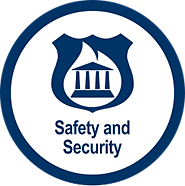 EvacuationsFood / Potable WaterShelterDurable GoodsWater InfrastructureAgriculture Infrastructure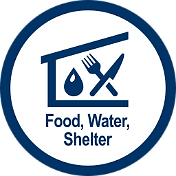 Medical CarePatient MovementPublic HealthFatality ManagementMedical Industry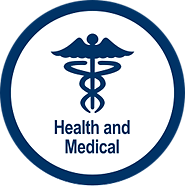 ENERGYCOMMUNICATIONSTRANSPORTATIONPower (Grid)Temporary PowerFuel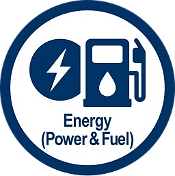 Infrastructure911 & DispatchResponder CommunicationsAlerts, Warnings, Messages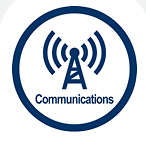 Highway / Roadway Motor VehicleMass TransitRailway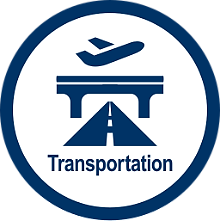 Aviation  MaritimePipelineHAZARDOUS MATERIALHAZARDOUS MATERIALHAZARDOUS MATERIALFacilities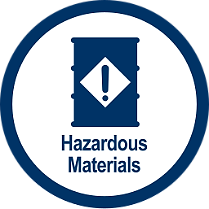 Incident Debris, Pollutants, Contaminants   ConveyanceFacilitiesIncident Debris, Pollutants, Contaminants   ConveyanceFacilitiesIncident Debris, Pollutants, Contaminants   ConveyanceLIFELINE SYMBOLLIFELINECOLLABORATIVE PLANNING TEAM COLLABORATIVE PLANNING TEAM RELATED CORE CAPABILITIESSafety and SecurityLaw enforcement, securitySearch and rescueFire servicesGovernment serviceResponder safetyImminent hazard mitigationESF 13*ESF 4ESF 5ESF 7ESF 9ESF 14ESF 15INNGPrivate securityESF 13*ESF 4ESF 5ESF 7ESF 9ESF 14ESF 15INNGPrivate securityPlanningPublic Information and WarningOperational Coordination Environmental Response/ Health and SafetyFire Management and SuppressionMass Search and Rescue OperationsOn-scene Security, Protection, and Law EnforcementSituational AssessmentFood, Water, ShelteringEvacuationsFood, potable waterShelterDurable goodsWater infrastructureAgricultureESF 6*ESF 3ESF 11ESF 5ESF 7ESF 13ESF 14ESF15INNGVOADESF 6*ESF 3ESF 11ESF 5ESF 7ESF 13ESF 14ESF15INNGVOADPlanningPublic Information and WarningOperational CoordinationCritical TransportationInfrastructure SystemsLogistics and Supply Chain ManagementMass Care ServicesSituational AssessmentHealth and MedicalMedical carePatient movementPublic healthFatality managementHealthcare supply chainFire serviceESF 8*ESF 4ESF 5ESF 7ESF 14ESF 15INNGESF 8*ESF 4ESF 5ESF 7ESF 14ESF 15INNGPlanningPublic Information and WarningOperational CoordinationEnvironmental Response/Health and SafetyFatality Management ServicesLogistics and Supply Chain ManagementPublic Health, Healthcare, and Emergency Medical ServicesSituational Assessment EnergyPower (grid)Temporary powerFuelESF 12*ESF 3ESF 5ESF 7ESF 14ESF 15INNGESF 12*ESF 3ESF 5ESF 7ESF 14ESF 15INNGPlanningPublic Information and Warning Operational CoordinationInfrastructure SystemsLogistics and Supply Chain ManagementSituational Assessment        =  COORDINATING UNIT       =  COORDINATING UNIT       =  COORDINATING UNIT       =  COORDINATING UNIT       =  COORDINATING UNITCommunicationsInfrastructureAlerts, warnings, messages911 and dispatchResponder communicationsFinancial servicesESF 2*ESF 5ESF 7ESF 14ESF 15INNGPlanningPublic Information and WarningOperational CoordinationInfrastructure SystemsOperational CommunicationsSituational AssessmentPlanningPublic Information and WarningOperational CoordinationInfrastructure SystemsOperational CommunicationsSituational AssessmentTransportationHighway, roadwayMass transitRailwayAviationMaritimePipelineESF 1*ESF 5ESF 7ESF 14ESF 15 INNGPlanningPublic Information and Warning Operational Coordination Critical TransportationInfrastructure SystemsSituational AssessmentPlanningPublic Information and Warning Operational Coordination Critical TransportationInfrastructure SystemsSituational AssessmentHazardous MaterialFacilitiesHazardous debrisPollutants/ContaminantsESF 13*ESF 4ESF 5ESF 7ESF 10ESF 14ESF 15INNGPlanningPublic Information and Warning Operational CoordinationEnvironmental Response/Health and SafetySituational AssessmentPlanningPublic Information and Warning Operational CoordinationEnvironmental Response/Health and SafetySituational AssessmentORGANIZATIONESF 2ESF 1: Transportation ESF 2: CommunicationsESF 3: Public Works and Engineering ESF 4: Firefighting ESF 5: Information and PlanningESF 6: Mass Care, Housing, and Human ServicesESF 7: Logistics Support and Resource ManagementESF 8: Public Health and Medical ServicesESF 9: Search and RescueESF 10: Oil and Hazardous Materials ResponseESF 11: Food, Agriculture, and Natural ResourcesESF 12: EnergyESF 13: Public Safety and SecurityESF 15: External AffairsCivil Air Patrol (CAP)Commercial Communications CarriersCommunications VendorsContractorsCounty OfficialsFederal Communications ResourcesFederal Emergency Management Agency (FEMA) Ham OperatorsIndiana Department of Homeland Security (IDHS)Indiana Department of Natural Resources (DNR)Indiana Department of Transportation (INDOT)Indiana National Guard (INNG)Indiana State Police (ISP)Local Emergency Operations Centers (EOCs)Private Cell CompaniesRACESDHS Office of Emergency Communications (OEC)REFERENCETITLE / DESCRIPTIONSTATEDisaster Declaration ProcessSTATEIDHS EOC Operations WebpageFEMAFEMA's ESF #2 - Communications Annex, 2016FEMAFEMA Resource Typing Definition for Response Operational Coordination, 2017FEMAFEMA Resource Typing Definition for the National Qualification System Emergency Management, 2017ALL-HAZARDS INCIDENT MANAGEMENTIncident Management Training and Consulting All-Hazards Incident Management Team Response and Planning Guide, Second Edition 2019ACRONYMSFULL DESCRIPTIONAARAfter Action ReportADAAmericans with Disabilities ActARCAmerican Red CrossARESAmateur Radio Emergency ServiceCAPCivil Air PatrolCERTCommunity Emergency Response TeamC-MISTCommunication Medical Independence Supervision TransportationCOOPContinuity of Operations PlanCOPCommon Operating PictureEASEmergency Alert SystemEMAEmergency Management AgencyEOPEmergency Operations PlanESFEmergency Support FunctionFEMAFederal Emergency Management AgencyFSSAFamily and Social Services AdministrationGETSGovernment Emergency Telecommunications ServiceHSEEPHomeland Security Exercise and Evaluation ProgramIBOAHIndiana Board of Animal HealthIC/UCIncident Command/Unified CommandICS Incident Command SystemIDEMIndiana Department of Environmental ManagementIDHSIndiana Department of Homeland SecurityIDNRIndiana Department of Natural ResourcesIDOAIndiana Department of AdministrationIDOEIndiana Department of EnergyIDOLIndiana Department of LaborIMATIncident Management Assistance TeamIMTIncident Management TeamINDOTIndiana Department of TransportationINNGIndiana National GuardIN-VOADIndiana Volunteers Active in DisasterIOSHAIndiana Occupational Safety and Health AdministrationIOTIndiana Office of TechnologyIPAWSIntegrated Public Alert and Warning SystemIPSCIntegrated Public Safety CommissionISIndependent StudyISDAIndiana State Department of AgricultureISDHIndiana State Department of HealthISPIndiana State PoliceITInformation TechnologyIURCIndiana Utility Regulatory CommissionJFOJoint Field OfficeJICJoint Information CenterJISJoint Information SystemNGONon-Governmental Organization NIMSNational Incident Management SystemNJICNational Joint Information CenterNOAANational Oceanic and Atmospheric AdministrationNWSNational Weather ServicePIOPublic Information Officer (or Office)POETEPlanning Organization Equipment Training ExerciseSCIPStatewide Communication Interoperability Plan SEOCState Emergency Operations CenterSOGStandard Operating GuidelineSOPStandard Operating ProcedureSPDState Personnel DepartmentSPRStakeholder Preparedness ReviewTHIRAThreat Hazard Identification Risk AssessmentTICPTactical Interoperable Communications Plan RACESRadio Amateur Civil Emergency Services WEAWireless Emergency AlertsTERMDEFINITIONAMATEUR RADIOThe Amateur Radio Emergency Service (ARES) is a division of the American Radio Relay League and consists of licensed amateurs who have voluntarily registered themselves and their equipment for public communications service to the federal, state, county or local level government as well as to nonprofit organizations.EMERGENCY ALERT SYSTEMThe Emergency Alert System (EAS) is a nationwide emergency alert program.GETS CARDThe Government Emergency Telecommunications Service (GETS) provides a card to national security and emergency preparedness personnel that significantly increases the probability of completion for their phone calls when normal calling methods are unsuccessful.HIGHWAY ADVISORY RADIO STATIONSHighway Advisory Radio Stations (HARS) are licensed low-power AM stations set up by local transport departments that provide bulletins to motorists and other travelers regarding traffic and other delays.INCIDENT MANAGEMENT ASSISTANCE TEAM (IMAT)A team consisting of state employees capable of supporting local jurisdictions with onsite incident management, Emergency Operations Center management, resource coordination, technical support, subject matter expertise, and management capabilities, or functions as a state coordinating elementINCIDENT MANAGEMENT TEAMA team that provides on-scene incident management support during incidents or events that exceed a jurisdiction’s or agency’s capability or capacityINCIDENT PIOThe PIO that is in charge of overall messaging. The Incident PIO changes depending on the incident (example: IBOAH was designated as the Incident PIO during the Highly Pathogenic Avian Influenza Response in 2016)INTEGRATED PUBLIC ALERT AND WARNING SYSTEMThe Integrated Public Alert and Warning System (IPAWS) is a modernization and integration of the nation’s alert and warning infrastructure.JOINT INFORMATION CENTER (JIC)Forms under Unified Command to effectively manage communication resources and public messages when multiple organizations are involved in incident response or multi-agency event planning for major meetings and eventsNOAA ALL-HAZARD WEATHER RADIOThe NOAA all-hazard weather radio is a 24-hour a day, 7-day a week continuous broadcast of weather information.PUBLIC INFORMATION OFFICER (PIO)Disseminates community information to the publicSTATE EMERGENCY OPERATIONS CENTER (SEOC)Functions as a central coordination center for subject matter experts and key organization personnel who facilitate an effective, direct, and coordinated response to the needs of the citizens of Indiana in the event of a natural disasters or significant eventsWIRELESS EMERGENCY ALERTS (WEA)Wireless Emergency Alerts (WEA) is a public safety system that allows customers who own certain wireless phone models and other enabled mobile devices to receive geographically-targeted, text-like messages alerting them of imminent threats to safety in their area.